Registration form 2. Hotel Laxnes booking. (All fee’s in ÍSL kr.)ESGA GOLF 2024Contact information’s.HOTEL LAXNES Paying informationPlease email this form to hotellaxnes@hotellaxnes.is before Nov. 15th. 2023Please send a Copy to LEK@golf.isMAPS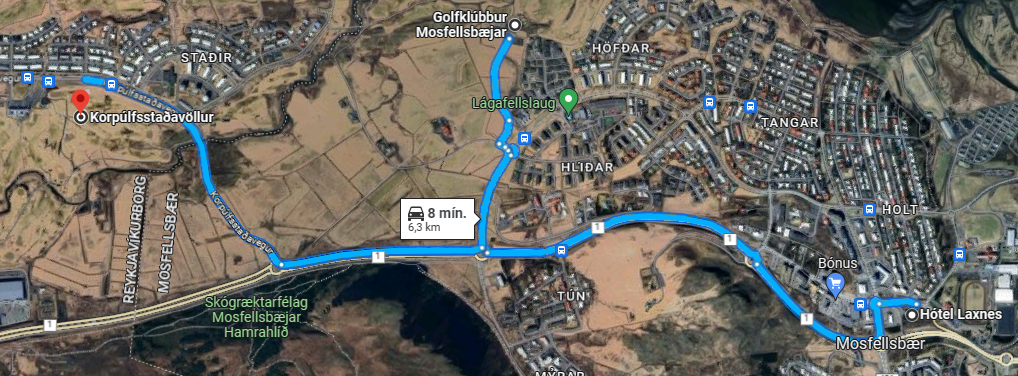 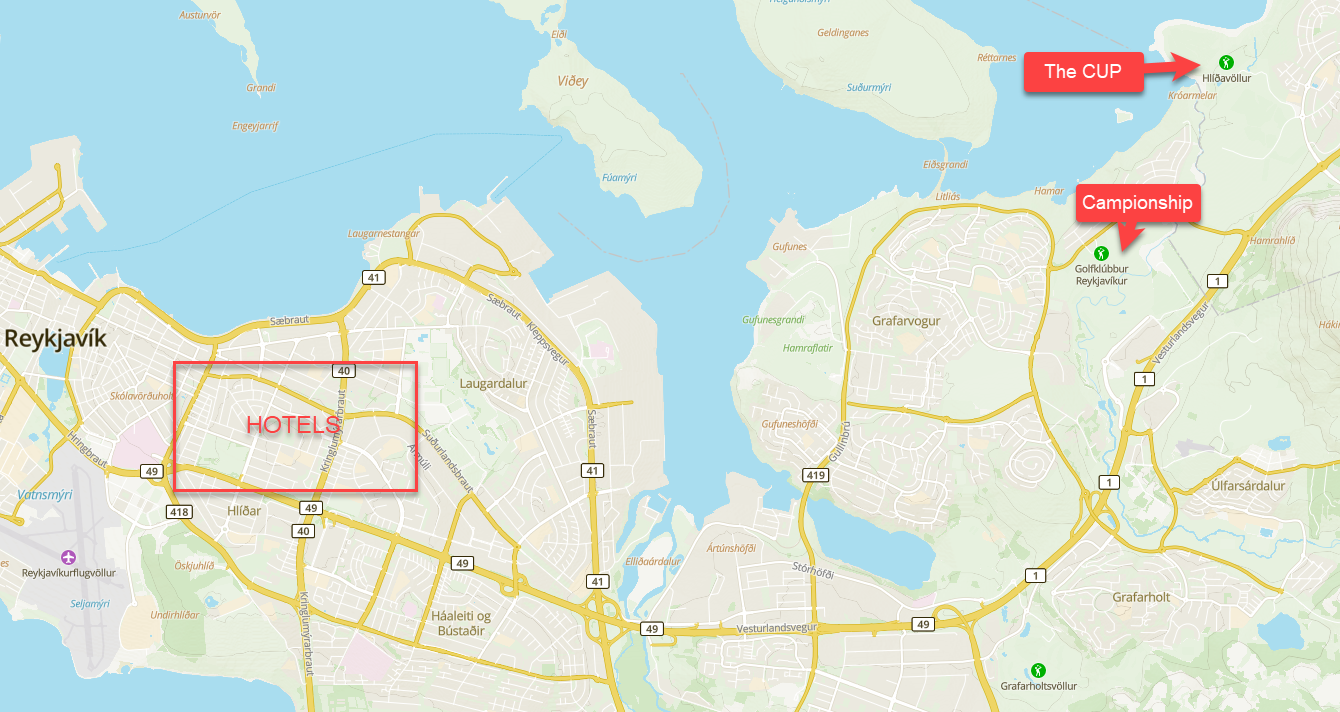 CountryContact personE-mailTelephoneRoom with Breakfast, free Wi-Fi and taxesRoom p.n.NumberArrivalDepartureDouble room – Twin room30.000Each country is responsible for payments to hotelsEach country is responsible for payments to hotelsBooking, before Nov 15th. 2023Deposit May 1.th 2024Final payment by Four weeks before arrival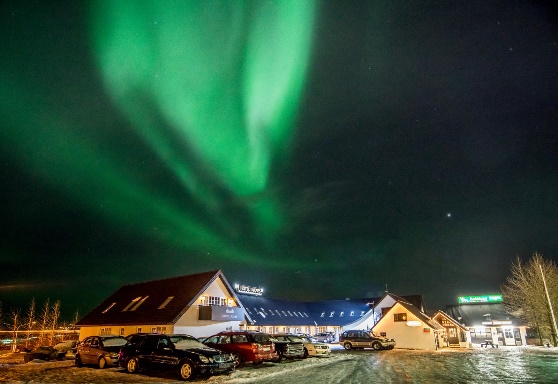 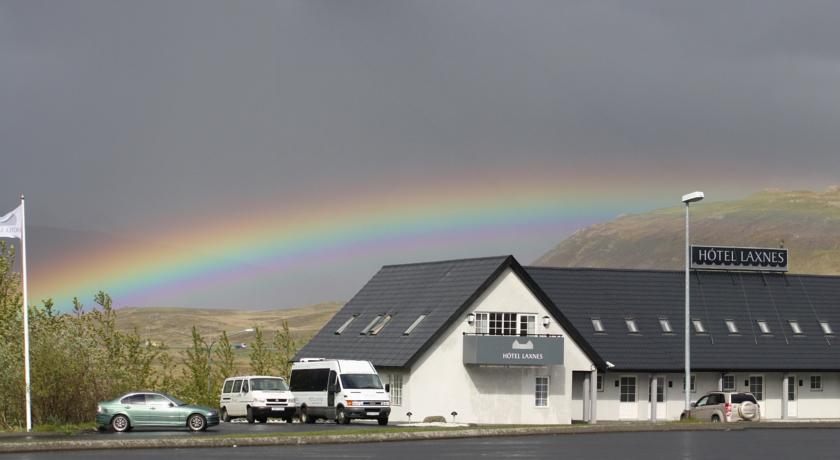 